California 4-H Alumni InformationName  	Home Address  	City 	Zip 	Phone number  	M o b ile 	 Email address  		 Business name  			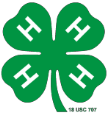 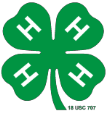 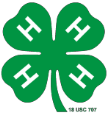 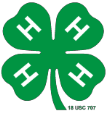 Business address  	 Phone number  	 I would like to receive information about the 4-H alumni program  Yes  		No 	4-H Affiliation:  State or county of 4-H participation  	    Former 4-H member	from  	to  	    Parent of a 4-H member	from  	to  	  name(s) 	    Grandparent of a 4-H member	from  	to  	  name(s) 	Spouse                                                                                                                                   Spouse business name                                                                                    Phone number                                                     Spouse business address                                                                                                                                                                      Does your employer have a matching gift program? YesSpouse 4-H Affiliation:  State or county of 4-H participation                                                                                                                           Former 4-H member                                       from               to                     Parent of a 4-H member                                 from               to                  name(s)                                                                                        Grandparent of a 4-H member                       from               to                  name(s)                                                                                        Volunteer Leader                                             from               to                 Yes, please sent my information on to the California 4-H Foundation  Return to:  Mendocino County 4-H  c/o  UCCE   890 N. Bush Street  Ukiah  CA  95482Please send all communications toMe onlyMe and my spousePlease send via:Mail and/oror EmailPlease send to my:HomeOffice